На основании статьи 4 Федерального закона от 28.12.2016 № 486-ФЗ «О внесении изменений в отдельные законодательные акты Российской Федерации», постановления Правительства Российской Федерации от 26.12.2016 № 1498 «О вопросах предоставления коммунальных услуг и содержания общего имущества в многоквартирном доме», руководствуясь Уставом города,ПОСТАНОВЛЯЮ:Внести в постановление Администрации ЗАТО г. Зеленогорска от 23.12.2016 № 372-п «Об установлении размера платы за содержание жилого помещения в многоквартирных домах для нанимателей жилых помещений государственного жилищного фонда, находящегося в собственности Российской Федерации» следующие изменения. Пункт 1 изложить в следующей редакции:«1. Установить размер платы за содержание жилого помещения по договорам найма жилых помещений государственного жилищного фонда, находящегося в собственности Российской Федерации:за услуги, работы по управлению многоквартирным домом, за содержание и текущий ремонт общего имущества в многоквартирном доме согласно приложению к настоящему постановлению;за холодную воду, горячую воду, электрическую энергию, потребляемые при содержании общего имущества в многоквартирном доме, а также за отведение сточных вод в целях содержания общего имущества в многоквартирном доме в размере, определяемом в порядке, установленном Жилищным Кодексом Российской Федерации.». Приложение изложить в редакции согласно приложению к настоящему постановлению.Настоящее постановление вступает в силу в день, следующий за днем его официального опубликования в газете «Панорама», и распространяется на правоотношения, возникшие с 01.01.2017.Глава Администрации ЗАТО г. Зеленогорска                                                                  А.Я. Эйдемиллер   Размер платы за услуги, работы по управлению многоквартирным домом, за содержание и текущий ремонт общего имущества в многоквартирном доме Исполнитель:Отдела экономикиАдминистрации ЗАТО г. Зеленогорска____________ Е.Ю. Шорникова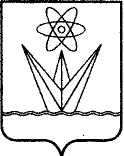 АДМИНИСТРАЦИЯЗАКРЫТОГО АДМИНИСТРАТИВНО – ТЕРРИТОРИАЛЬНОГО ОБРАЗОВАНИЯ  ГОРОДА  ЗЕЛЕНОГОРСКА КРАСНОЯРСКОГО КРАЯП О С Т А Н О В Л Е Н И ЕАДМИНИСТРАЦИЯЗАКРЫТОГО АДМИНИСТРАТИВНО – ТЕРРИТОРИАЛЬНОГО ОБРАЗОВАНИЯ  ГОРОДА  ЗЕЛЕНОГОРСКА КРАСНОЯРСКОГО КРАЯП О С Т А Н О В Л Е Н И ЕАДМИНИСТРАЦИЯЗАКРЫТОГО АДМИНИСТРАТИВНО – ТЕРРИТОРИАЛЬНОГО ОБРАЗОВАНИЯ  ГОРОДА  ЗЕЛЕНОГОРСКА КРАСНОЯРСКОГО КРАЯП О С Т А Н О В Л Е Н И ЕАДМИНИСТРАЦИЯЗАКРЫТОГО АДМИНИСТРАТИВНО – ТЕРРИТОРИАЛЬНОГО ОБРАЗОВАНИЯ  ГОРОДА  ЗЕЛЕНОГОРСКА КРАСНОЯРСКОГО КРАЯП О С Т А Н О В Л Е Н И ЕАДМИНИСТРАЦИЯЗАКРЫТОГО АДМИНИСТРАТИВНО – ТЕРРИТОРИАЛЬНОГО ОБРАЗОВАНИЯ  ГОРОДА  ЗЕЛЕНОГОРСКА КРАСНОЯРСКОГО КРАЯП О С Т А Н О В Л Е Н И Е30.01.2017г. Зеленогорскг. Зеленогорск№15-пО внесении изменений в постановлениеАдминистрации ЗАТО г. Зеленогорскаот 23.12.2016 № 372-п «Об установленииразмера платы за содержание жилого помещения в многоквартирных домах для нанимателей жилых помещений государственного жилищного фонда, находящего в собственности Российской Федерации»О внесении изменений в постановлениеАдминистрации ЗАТО г. Зеленогорскаот 23.12.2016 № 372-п «Об установленииразмера платы за содержание жилого помещения в многоквартирных домах для нанимателей жилых помещений государственного жилищного фонда, находящего в собственности Российской Федерации»Приложение к постановлению Администрации ЗАТО г. Зеленогорскаот 30.01.2017  № 15-п    Приложение к постановлению Администрации ЗАТО г. Зеленогорскаот 23.12.2016   № 372-п    № п/пАдрес многоквартирного домаЕдиница измеренияРазмер платы в месяц, руб. 12341г. Зеленогорск, ул. Юбилейная, д. 1а1 кв. м общей площади жилого помещения22,752г. Зеленогорск, ул. Юбилейная, д. 1г1 кв. м общей площади жилого помещения24,443г. Зеленогорск, ул. Юбилейная, д. 1д1 кв. м общей площади жилого помещения22,00